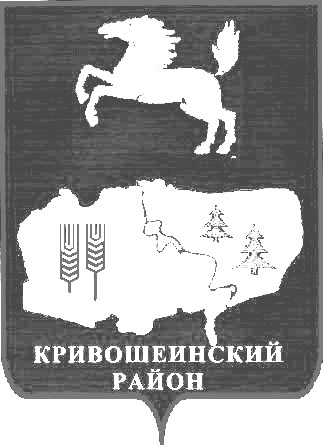 АДМИНИСТРАЦИЯ КРИВОШЕИНСКОГО РАЙОНАПОСТАНОВЛЕНИЕ16.03.2018                                                                                                                          № 141с. КривошеиноТомской областиО внесении изменений в постановление Администрации Кривошеинского района от 31.10.2016   № 331 «Об утверждении муниципальной программы «Районный конкурс в агропромышленном комплексе Кривошеинского района на 2017-2019 годы»В связи с изменениями в 2017 году объемов финансирования на реализацию мероприятий муниципальной программы «Районный конкурс в агропромышленном комплексе Кривошеинского района на 2017-2019 годы»,ПОСТАНОВЛЯЮ: 1.Внести в постановление Администрации Кривошеинского района от 31.10.2016   № 331 «Об утверждении муниципальной программы «Районный конкурс в агропромышленном комплексе Кривошеинского района на 2017-2019 годы» (далее - постановление) следующие изменения:1.1.В приложении к постановлению в строке «Объёмы и источники финансирования Программы» слова «.- 400 000 рублей» заменить словами «2017г. – 359 000 рублей»;1.2.В приложении к муниципальной программе «Мероприятия муниципальной программы «Районный конкурс в агропромышленном комплексе  Кривошеинского района на 2017-2019 годы» в графе «Источники финансирования по годам» слова «2017г – 400 000 рублей» заменить словами «2017г – 359 000 рублей». 2.Настоящее постановление вступает в силу с даты его официального опубликования.3.Настоящее постановление подлежит опубликованию в газете «Районные вести» и размещению на официальном сайте муниципального образования Кривошеинский район в сети «Интернет».4.Контроль за исполнением настоящего постановления возложить на Первого заместителя Главы Кривошеинского района.Глава Кривошеинского района(Глава Администрации)                                                                                           С.А. ТайлашевАлександра Николаевна Грязнова 8 (38251) 21761 Прокуратура Управление финансов Отдел социально-экономического развития селаБухгалтерияПервый заместитель Главы Кривошеинского района